TABLE OF CONTENTTable of Content …………………………………………………………..……… iAcronyms………………………………………………………………………… iiiUBE Vision Statement ………………………………………………………..….viiUBE Mission Statement ….…………………………………………………..….viiUBE Core Values …………………………………………………………...……vii Foreword…………………………………………………………………………viiiManagement Team………………………………………………………………..xZonal Directors…………………………………………………………………...xiiSECTION 1:OFFICE OF THE EXECUTIVE SECRETARYIntroduction….………………………………………………………………....      1Office of the Executive Secretary …………………………………………….….. 4Almajiri Education Programme Unit …………………………………………...14Internal Audit Unit ……………………………………………………………...18Federal Teachers’ Scheme ………………………………………………………24Procurement Unit ……………………………………………………………….28Legal Unit ……………………………………………………………………… 31Public Relations & Protocol Unit ………………………………………………34Special Projects Unit ……………………………………………………………37SECTION 2:DEPARTMENTAL REPORTSAcademic Services …………………..………………………………………….. 42Administration and Supplies ……………………………………………………58Finance and Accounts ……………………………………………………............65Physical Planning ……………………………………………………………….74Planning, Research and Statistics …………………………………………….....78Quality Assurance …………………………………………………………….…85Social Mobilization ……………………………………………………….............96Special Programmes ……………………………………………………….. …..112ACRONYMSAIDS		-	Acquired Immune Deficiency SyndromeAIT		-	African Independent TelevisionAPER	-	Annual Performance in Evaluation ReportAZALEA	-	AZALEA InitiativesBMIS		-	Book Management Information SystemCA		-	Continuous AssessmentCAADEI	-	Children and Adult Empowerment InitiativeCATI		-	Community Accountability and Transparency InitiativeCBECC	-	Community-Based Early Childcare CenterCBOs		-	Community-Based OrganizationsCGPs		-	Civil Society and Government PartnersCIDA		-	Canadian International Development AgencyCODE	-	Connected DevelopmentCOMPRO	-	Combined Promotion and Confirmation ExaminationCONRAISS	-	Consolidated Research and Allied Institutions Salary StructureCRF		-	Consolidated Revenue FundCSACEFA	-	Civil Society Action Coalition on Education for AllDFID		-	Department for International DevelopmentDLIs		-	Disbursement Linked IndicatorsDRG		-	Debt Relief GrantsEAC		-	Educate a childECAN	-	Education Correspondence Association of NigeriaECCDE	-	Early	Childhood Care Development and EducationECD		-	Early Child DevelopmentEDOREN	-	Education Data, Operational Research and Evaluation in NigeriaEFA		-	Education for AllEMIS		-	Education Management Information SystemESSPIN	-	Education Sector Support Program in NigeriaFCT		-	Federal Capital TerritoryFGN		-	Federal Government of NigeriaFMBN	-	Federal Mortgage Bank of NigeriaFME		-	Federal Ministry of EducationFMF		-	Federal Ministry of FinanceFMI		-	Federal Ministry of InformationFRCN	-	Federal Radio Corporation of NigeriaFTS		-	Federal Teachers’ SchemeG&C		-	Guidance and CounselingGPE		-	Global Partnership for EducationGTC		-	Global Training ConsultingICT		-	Information and Communication TechnologyIDB		-	Islamic Development BankIDPs		-	International Development PartnersIGR		-	Internally Generated RevenueIPSAS	-	International Public Sector Accounting StandardJCCE		-	Joint Consultative Committee on EducationJICA		-	Japan International Cooperation AgencyJSS		-	Junior Secondary SchoolKOICA	-	Korea International Cooperation AgencyKPI		-	Key Performance IndicatorLAN		-	Local Area NetworkLGEA	-	Local Government Education AuthorityMDGs	-	Millennium Development GoalsMSAP	-	Modern Statistical Application PackagesNABTEB	-	National Business and Technical Examinations BoardNALABE	-	National Assessment of Learning Achievement in Basic EducationNBTE	-	National Board for Technical EducationNCCE	-	National Commission for Colleges of EducationNCE		-	Nigeria Certificate in EducationNCOA	-	National Chart of AccountNEI		-	Northern Education InitiativeNERDC	-	Nigerian Educational Research and Development CouncilNETC	-	National Education Technical CommissionNGOs	-	Non – Governmental OrganizationsNHIS		-	National Housing Insurance SchemeNIEPA	-	National Institute for Educational Planning and AdministrationNIIMP	-	National Integrated Infrastructure Master PlanNPC		-	National Population CommissionNTA		-	Nigerian Television AuthorityNTI		-	National Teachers InstituteNUT		-	National Union of TeachersNYSC	-	National Youth Service CorpPIC		-	Project Implementation CommitteesPSDN	-	President’s Schools Debate of NigeriaPTA		-	Parent – Teachers AssociationsSBMC	-	School-Based Management CommitteeSEPIP	-	State Education Programme Investment ProjectSERVICOM-	Service CompactSMASE	-	Strengthening of Mathematics and Science EducationSTVEP	-	Skills Training and Vocational Education ProjectSUBEBs	-	State Universal Basic Education BoardsTAF		-	The Albino FoundationTETFund	-	Tertiary Education Trust FundTKT		-	Teaching Knowledge TestTPD		-	Teacher Professional DevelopmentUBE		-	Universal Basic EducationUNCAP	-	Unified National Continuous Assessment ProgrammeUNCPD	-	United Nations Commission on Population and DevelopmentUNICEF	-	United Nations International Children Education FundUSAID	-	United States Agency for International DevelopmentWREP	-	Women Rights for Education ProgrammeVISION OF THE COMMISSIONTo be a world class education intervention andregulatory agency for the promotion of uniform,qualitative and functional basic education.MISSION OF THE COMMISSIONThe Commission shall operate as an intervention, coordinating and monitoring Agency to progressively improve the capacity of States, Local Government Agencies and Communities in the provision of unfettered access to high quality basic education in Nigeria.CORE VALUES OF THE COMMISSION     Honesty and Accountability     Integrity and Transparency     Teamwork with CommitmentFOREWORDThis year’s Annual Report gives a summary of the activities executed by the Commission aimed at achieving the Federal Government’s efforts in providing quality basic education service delivery in Nigeria.  The report also contains the implementation challenges and future plans. Various programmes and projects such as the  Almajiri Education Programme, Procurement and distribution of Instructional and Library Resource Materials, Capacity Building for Basic Education Teachers and Managers  through the Teacher Professional Development, Receipt and disbursement of funds for Implementation of Basic Education to States and Local Government Areas, Provision of Schools Infrastructure, Data generation, analysis and dissemination to education stakeholders and the public for  policy decisions, Quality Assurance best practices, Advocacy and sensitization of education stakeholders at all levels of governance, Mentoring and Monitoring of School-Based Management Committees (SBMCs) were carried out in the year under review with the sole aim of providing   access, equity and quality basic education towards realization of EFA and MDGs. In an effort to reduce the number of out-of-school children by providing access for them to quality education, 103 Almajiri schools, 62 Junior Girl’s Model Secondary Schools, 57 E-Libraries were built and put into use in some selected States. In addition, instructional materials were procured and distributed to all Almajiri Model Schools across the country while under 2014 Model III intervention, 84 schools located in 27 States and the FCT were provided with grants to improve school infrastructure.   The basic education sub-sector equally benefitted from the Commission’s collaboration with International Development Partners (IDPs) such as Japan International Cooperation Agency (JICA), Korea International Cooperation Agency (KOICA), China Economic and Commercial Office, British Council, World Bank, Islamic Development Bank (IDB), and UNICEF in the provision of basic education infrastructure/facilities and capacity building for teachers and education managers.  Under these various collaborations, the following activities, among numerous others, were carried out: 200 NCE teachers were trained on Skills Training and Vocational Education Project (STVEP) programme with support from African Development Fund after which they were absorbed into FTS and deployed to nomadic schools in 28 States.116 NCE teachers were recruited and deployed to teach in 58 Almajiri Schools in 21 States for the purpose of promoting the integration of basic education into Qur’anic education.38 qualified NCE teachers with different forms of physical challenge were absorbed into the FTS.In the year under review also, 15% of the 2% of the FGN CRF meant for UBE intervention, set aside for the provision of instructional materials in the basic education sub-sector, was used to supply the following teaching and learning items nationwide:Various Science and Vocational Equipments distributed to Unity Schools.49,950 notebooks and pencils to Almajiri schools.Procurement of 4.9m copies of Social Studies, Basic Science, Mathematics and English Language Textbooks for JSS.While modest achievements were recorded through the efforts of the various departments and units of the Commission, the State Basic Education Boards and other stakeholders, the implementation of the UBE Programme within the period was done in the midst of challenges and operational gaps, many of which we hope to overcome or improve upon in 2015.We wish to use this opportunity therefore to appreciate the cooperation received from the SUBEB Chairmen, LGEA Education Secretaries and other stakeholders in 2014 and solicit for better collaboration and cooperation in the New Year, so that collectively we can achieve the mandate of providing free, uniform and qualitative education for the Nigerian child.  Remember always that “Education for All, is the responsibility of All”. Alh. (Dr.) Suleiman DikkoExecutive Secretary  MANAGEMENT TEAMZONAL DIRECTORS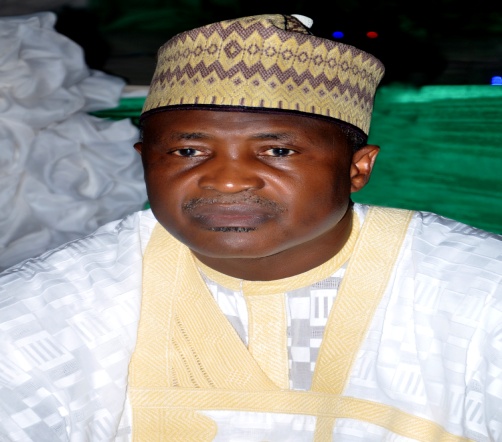 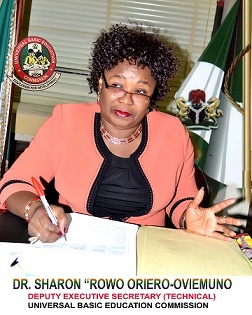 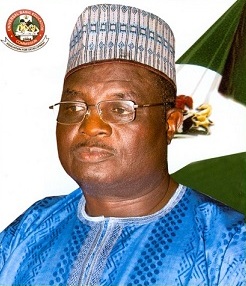 ALH. (DR.) DIKKO SULEIMANEXECUTIVE SECRETARYDR YAKUBU GAMBODEPUTY EXECUTIVE SECRETARY (SERVICES)UNIVERSAL BASIC EDUCATION COMMISSION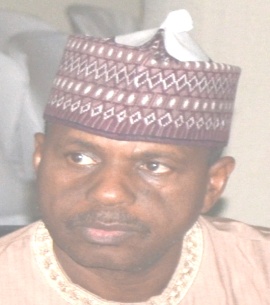 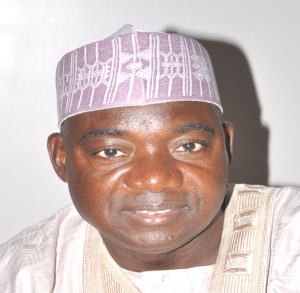 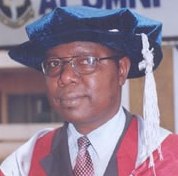 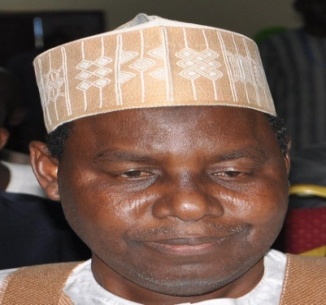                                  Baba Sali SongDirector, Department of Admin. & SuppliesAlh. Bello KagaraDirector, Department of Planning,Research & StatisticsDr. C. C. AgomohDirector, Department of  Quality AssuranceAlh. M. S. DukkuDirector, Department of                        Finance & Accounts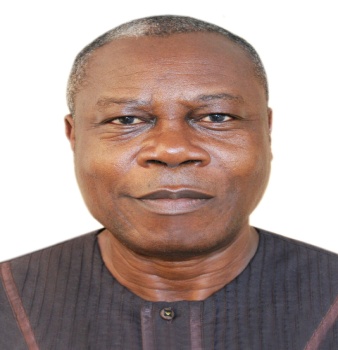 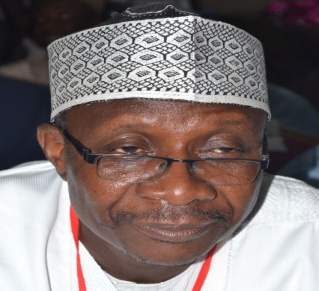 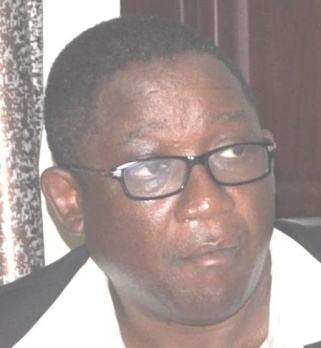 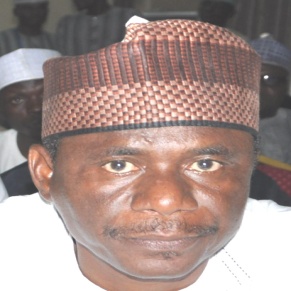 Mr Pius Osaghae  Director, Department of Academic   ServicesAlh. UsmanAliyuKaojeDirector, Department of Social MobilizationArc. M. M. MuftwangDirector, Department of Physical PlanningAlhAliyuKardiDirector, Department of Special Programmes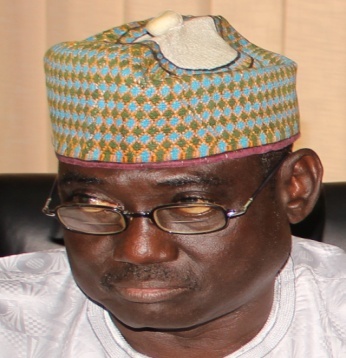 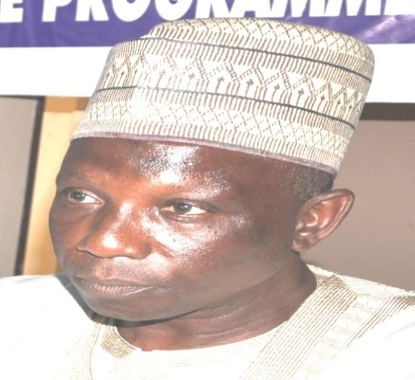 Mr. Benjamin TsadoZonal Director, FCT Sub-ZoneAlh. Jibo AbdullahiZonal Director, North-East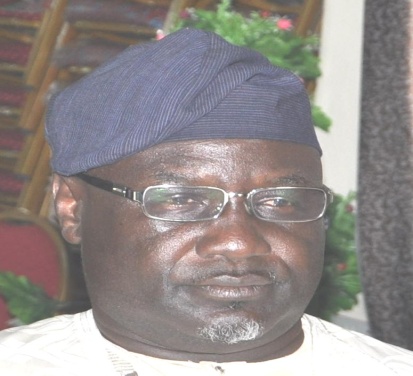 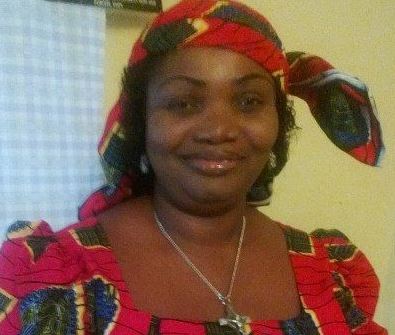 Bishop Edwin JarumaiZonal Director, North Central Mrs. N.B. OjukwuZonal Director, South-East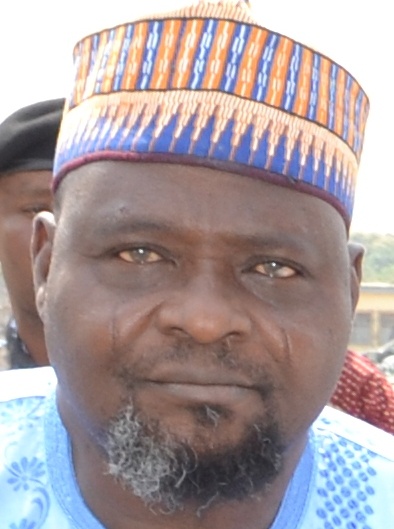 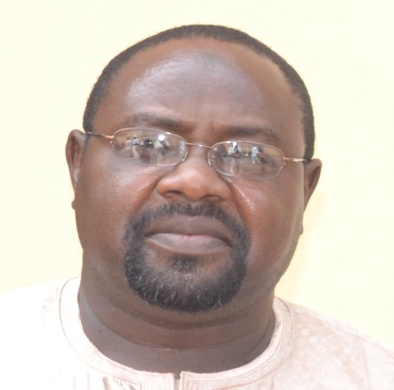 Alh. AmudaActing Zonal Director, South-WestAlh. MansirIdrisZonal Director, North-West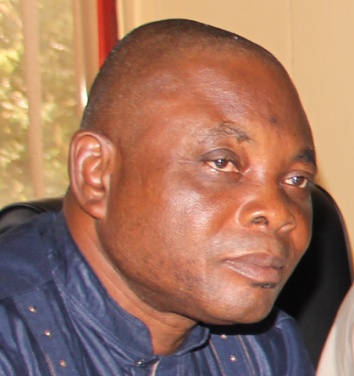 Mr. Sylvester EnyinnayaActing Zonal Director, South-South